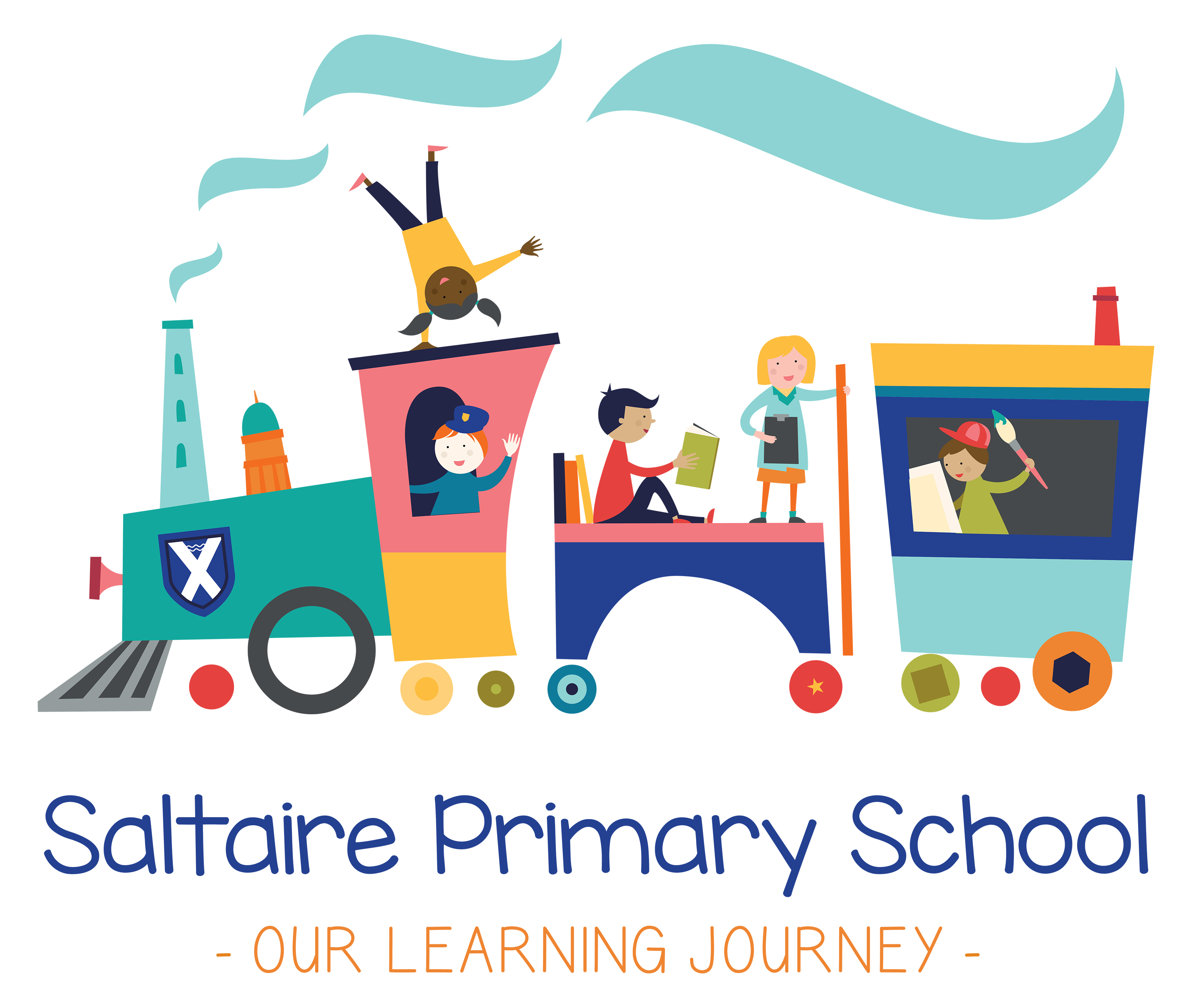 Admission Statement forSaltaire Primary School2018-2019ENTITLEMENTChildren are admitted into Reception in the September of the school year in which they reach the age of five. Parents may request that their child’s entry to reception is deferred until later in the same school year. The admission criteria will apply to all children seeking a school place, whatever their term of entry.  The place offered will be reserved on condition that it is taken up within the same school year. In the case of summer-born children, however, parents cannot apply for a reception place in the September following the child’s fifth birthday.  If such parents wish to delay their child's entry to full-time education until their child reaches statutory school age, they would need to apply for a place in Year 1. Exceptionally, deferred admission into Reception in the following September for a summer-born child with significant medical or educational needs will be considered where supported by written recommendations from professionals working with the child and family.PUPILS WITH A STATEMENT OF SPECIAL EDUCATIONAL NEEDS or EHCPThe admission of pupils with a statement of special educational needs is dealt with by a separate procedure.  Such children will be admitted to the school named on the statement without reference to the oversubscription criteria belowCommunity schools Where the number of preferences for a school exceeds the number of places available, priority will be given to children in the following categories:Children in public care (looked after children).
2	Sisters and brothers of children living at the same address, who are at present on roll at the school, and will still be attending the school at the time of admission (siblings).3      Other children.When demand exceeds places in any of the above criteria, the distance between the child's home and school, measured by a straight line, from the main entrance of the home to the main entrance of the school building,  will be used to decide who is given a place; those living nearest being given the available places.EXCEPTIONSThe criteria listed above may be overridden and a place offered, where the parents’ preference is based on:special medical reasons for admission where they are deemed essential by an independent professional recommendation from the child’s paediatrician/consultant, orsocial reasons for admission where they are deemed essential by a professional recommendation and the Local Authority considers that a place should be offered on these grounds. NOTES1. The terms “sisters” and “brothers” refers to children who live with the same family at the same address. Children living with the same family e.g. foster children and step-sisters and brothers are also included.2. “Home address” refers to the child’s permanent home at the date of admission.  Where the child lives with parents with shared responsibility, it is for the parents to determine which address to use when applying for a primary school.
3. In each of the above admission policies, proximity to school is used as a tie-breaker, those living closest being given priority. Where the offer of places to applicants with equi-distant addresses would lead to oversubscription, the decision of who will be offered the place will be made by random selection.
4.Twins or triplets – where a family of twins or triplets request admission and there is only one place available, it will be for the family to decide whether or not to take up the place for one of their children and appeal for the second or third child in the same year group, or to decline the place.
5. Pupils will not be admitted above the published admission number for the school unless:exceptional circumstances apply as defined in the School Admissions Code,where additional school places need to be provided, orthe pupil is admitted as part of the fair access protocol, agreed with all schools in the area.AppealsParents and carers are entitled to appeal for a place at Saltaire Primary School if a place is not available